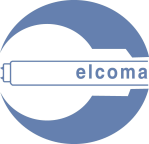 ELECTRIC LAMP AND COMPONENT MANUFACTURERS’ ASSOCIATION OF INDIA                                               202, 2nd Floor, DLF Tower-A, Jasola Vihar, New Delhi-110025Tel: 011-411556644/46604947 Fax: 011-46577582Registration form for Intelligent Lighting Designs Conference on13th April 2018 – Ramada Plaza Palm Grove, Juhu Beach, Mumbai-400049REGISTRATION FREEDetails of Delegates: “Not More Than Two Delegates per Organization”BOOKING ON FIRST-CUM-FIRST BASIS. Since there will be limited seats, kindly return completed Registration Form by E-Mail or Fax to: 011-46577582 E-Mail: and Cc: deepakkumar@elcomaindia.com, for immediate confirmation. You can also log on to our website www.elcomaindia.com. or courier/post to: Mr. Deepak Kumar, Electric Lamp & Component Manufacturers Association of India,  202, DLF Tower-A, Jasola Vihar, New Delhi- 110025 . Mob: 9818629465 Tel.: 011-41556644, 46604947 Fax: 011-46577582.  The organizers reserve the right to accept or reject any registration form without assigning any reason.  Entry to the venue is strictly to the discretion of the organizer.                           Sr. No. NameNameDesignation Email IdMobile No. 12Name of OrganizationName of OrganizationOffice AddressOffice AddressCity / State / Pin CodeCity / State / Pin CodeSignature Of Authorized   Signatory Signature Of Authorized   Signatory I confirm that I am an employee / associate of the organization mentioned above and that I                                         will attend the workshop as per program. I shall inform you well in time in case I am not able                 to attend the conference so as to accommodate other delegates.Tel. (office):                                                                Mobile:Email:Name:                                                        Designation                                            DateI confirm that I am an employee / associate of the organization mentioned above and that I                                         will attend the workshop as per program. I shall inform you well in time in case I am not able                 to attend the conference so as to accommodate other delegates.Tel. (office):                                                                Mobile:Email:Name:                                                        Designation                                            DateI confirm that I am an employee / associate of the organization mentioned above and that I                                         will attend the workshop as per program. I shall inform you well in time in case I am not able                 to attend the conference so as to accommodate other delegates.Tel. (office):                                                                Mobile:Email:Name:                                                        Designation                                            DateI confirm that I am an employee / associate of the organization mentioned above and that I                                         will attend the workshop as per program. I shall inform you well in time in case I am not able                 to attend the conference so as to accommodate other delegates.Tel. (office):                                                                Mobile:Email:Name:                                                        Designation                                            DateI confirm that I am an employee / associate of the organization mentioned above and that I                                         will attend the workshop as per program. I shall inform you well in time in case I am not able                 to attend the conference so as to accommodate other delegates.Tel. (office):                                                                Mobile:Email:Name:                                                        Designation                                            Date